(THIS FORM IS NOT A PERMIT UNTIL APPROVED BY NHDOT)District 1, 641 Main St, Lancaster, NH  03584			District 4, 19 Base Hill Road, Swanzey, NH  03446District 2, 8 Eastman Hill Road, Enfield, NH  03748		District 5, 16 East Point Drive, Bedford, NH  03110District 3, 2 Sawmill Road, Gilford, NH  03249                        	District 6, PO Box 740, Durham, NH  03824	Pursuant to R.S.A. 231:184, 185, 186 and R.S.A. 236:9, 10, 11, permission is requested to disturb the surface, shoulders, ditches or slopes as described below:DIG SAFE PERMIT REQUIRED BY LAW (CALL 1-888-DIG-SAFE)	I/We hereby agree to conform to the following instructions and regulations in regards to the performance of the work proposed under this request.  I/We also agree to any additional instructions issued by the District Engineer or his authorized representatives during the process of the work.	If the pavement has to be disturbed, it must be sawcut, unless otherwise directed, prior to excavating.  The pavement and base course materials are to be discarded.  Excavation below subgrade is to be saved and used for backfill to prevent differential frost heaving.  The disturbed area must be backfilled in layers not exceeding six inches (6”) and thoroughly compacted.  The base course shall be replaced as constructed.  Hot bituminous pavement (HBP) shall be the material used for all patches at a depth equal to the existing unless otherwise stated.  Any disturbed earthen areas shall be replaced in kind, loamed, fertilized, seeded, and mulched.  Within the limits of the state right-of-way (ROW), all excavated topsoil, or in the absence of topsoil, the top six inches (6”) of soil (except below pavement which will be handled as described above) shall remain in and be properly re-used within the limits of the state ROW. All temporary stockpiles of the re-use topsoil material shall be located within the state ROW or as otherwise approved by the District Engineer.  The Contractor shall be solely responsible for the handling, transport, and disposal of any surplus material generated by their project and shall comply with all federal, state, and local laws, ordinances and rules in doing so.  All material and construction practices shall conform to the NHDOT Standard Specifications for Road and Bridge Construction, latest edition, and any amendments thereto.  Interruptions to traffic shall be kept to a minimum and be maintained in accordance with the most current edition of the Manual on Uniform Traffic Control Devices.  When conditions warrant, flaggers and/or uniformed officers shall be utilized and be of a competent nature.  No work shall be performed between November 15 and April 15, between dusk and dawn, or during periods of inclement weather unless otherwise directed.	I/We agree to indemnify, defend, and save harmless the State of New Hampshire from any and all claims arising from the construction, maintenance, and operation of the said item(s) and appurtenances as described in this Permit and agree to obtain permits from the District Engineer before performing any future excavation for maintenance or renewal of the said item(s) or appurtenances within the highway limits.  I/We agree to assume such additional cost as the State may incur due to the maintenance, operation, renewal, extension, and inspection or of my/our failure to perform this work in the manner prescribed.  It is understood and agreed that this Permit is for the right of construction, occupancy, operation, and future maintenance of the said item(s) or appurtenances as described in the Permit and is by sufferance only.  In the event of future alterations to the highway or highway ROW, the State reserves the right to require certain alterations, relocations, or complete removal of said item(s) promptly by the utility and at no expense to the State.  I/We are familiar with the penalty imposed by RSA 236:14.THE DISTRICT CONTACT PERSON MUST BE NOTIFIED AT LEAST FORTY-EIGHT (48) HOURS BEFORE PERFORMING ANY WORK.  A COPY OF THIS PERMIT SHALL BE PRESENT AT THE WORK SITE AT ALL TIMES.-- OVER --	I/We, the Contractor/Owner, certify that the property does not have any illicit or unauthorized drainage connections to the NHDOT storm water drainage system.  An illicit discharge is any direct or indirect discharge to the NHDOT drainage system that is not composed entirely of storm water.  Illicit discharges include, without limitation, sewage, processed wastewater, or wash water and any connections from floor drains, sinks, or toilets.	Where applicable, in accordance with RSA 72:23, I(b), this agreement is made between the parties subject to the conditions that the owner/operator shall pay all properly assessed real and personal property taxes.  Failure of the owner/operator to pay duly assessed personal and real taxes when due shall be cause to terminate this agreement.  In accordance with the requirements of RSA 72:23, I(b), the owner/operator shall be obliged to pay real and personal property taxes on structures or improvements added.By signature below, I/We agree to the conditions and/or additional requirements as set forth in this document.(PLEASE PRINT)THE STATE OF NEW HAMSPHIREDEPARTMENT OF TRANSPORTATIONEXCAVATION PERMITDISTRICT  PERMIT NO.	____________TOWN/CITY: ____________ROAD/ROUTE: __________DATE: __________________1)1)on theside of Routeside of RouteorRoad2)in the Town ofin the Town ofin the Town of3)for the purpose offor the purpose offor the purpose offor the purpose of4)located (give distance to nearest crossroad and/or other local landmark and include sketch or plan)located (give distance to nearest crossroad and/or other local landmark and include sketch or plan)located (give distance to nearest crossroad and/or other local landmark and include sketch or plan)located (give distance to nearest crossroad and/or other local landmark and include sketch or plan)located (give distance to nearest crossroad and/or other local landmark and include sketch or plan)located (give distance to nearest crossroad and/or other local landmark and include sketch or plan)located (give distance to nearest crossroad and/or other local landmark and include sketch or plan)located (give distance to nearest crossroad and/or other local landmark and include sketch or plan)located (give distance to nearest crossroad and/or other local landmark and include sketch or plan)located (give distance to nearest crossroad and/or other local landmark and include sketch or plan)located (give distance to nearest crossroad and/or other local landmark and include sketch or plan)located (give distance to nearest crossroad and/or other local landmark and include sketch or plan)located (give distance to nearest crossroad and/or other local landmark and include sketch or plan)located (give distance to nearest crossroad and/or other local landmark and include sketch or plan)5)during the period of dates betweenduring the period of dates betweenduring the period of dates betweenduring the period of dates betweenduring the period of dates betweenduring the period of dates betweenandCONTRACTOR:TEL. NO.ADDRESS:SIGNATURE:TITLE:PRINTED NAME:OWNER:TEL. NO.ADDRESS:SIGNATURE:TITLE:PRINTED NAME:24 HOUR CONTACT PERSON:24 HOUR CONTACT PERSON:TEL. NO.(FOR DISTRICT OFFICE USE ONLY)(FOR DISTRICT OFFICE USE ONLY)(FOR DISTRICT OFFICE USE ONLY)(FOR DISTRICT OFFICE USE ONLY)(FOR DISTRICT OFFICE USE ONLY)(FOR DISTRICT OFFICE USE ONLY)(FOR DISTRICT OFFICE USE ONLY)(FOR DISTRICT OFFICE USE ONLY)(FOR DISTRICT OFFICE USE ONLY)(FOR DISTRICT OFFICE USE ONLY)(FOR DISTRICT OFFICE USE ONLY)ADDITIONAL REQUIREMENTADDITIONAL REQUIREMENTADDITIONAL REQUIREMENTADDITIONAL REQUIREMENTADDITIONAL REQUIREMENTADDITIONAL REQUIREMENTADDITIONAL REQUIREMENTADDITIONAL REQUIREMENTADDITIONAL REQUIREMENTADDITIONAL REQUIREMENTADDITIONAL REQUIREMENTPrior to initiating work, the applicant shall furnish a SURETY BOND OR LETTER OF CREDIT Prior to initiating work, the applicant shall furnish a SURETY BOND OR LETTER OF CREDIT Prior to initiating work, the applicant shall furnish a SURETY BOND OR LETTER OF CREDIT Prior to initiating work, the applicant shall furnish a SURETY BOND OR LETTER OF CREDIT Prior to initiating work, the applicant shall furnish a SURETY BOND OR LETTER OF CREDIT Prior to initiating work, the applicant shall furnish a SURETY BOND OR LETTER OF CREDIT Prior to initiating work, the applicant shall furnish a SURETY BOND OR LETTER OF CREDIT Prior to initiating work, the applicant shall furnish a SURETY BOND OR LETTER OF CREDIT Prior to initiating work, the applicant shall furnish a SURETY BOND OR LETTER OF CREDIT Prior to initiating work, the applicant shall furnish a SURETY BOND OR LETTER OF CREDIT Prior to initiating work, the applicant shall furnish a SURETY BOND OR LETTER OF CREDIT in the amount of in the amount of      which shall remain in force for two years after the completion and NHDOT      which shall remain in force for two years after the completion and NHDOT      which shall remain in force for two years after the completion and NHDOT      which shall remain in force for two years after the completion and NHDOT      which shall remain in force for two years after the completion and NHDOT      which shall remain in force for two years after the completion and NHDOT      which shall remain in force for two years after the completion and NHDOT      which shall remain in force for two years after the completion and NHDOT acceptance of the project.acceptance of the project.acceptance of the project.acceptance of the project.acceptance of the project.acceptance of the project.acceptance of the project.acceptance of the project.acceptance of the project.acceptance of the project.acceptance of the project.Contact Person:Title:Telephone No.Telephone No.Work to Begin:Work to End:Work to End:Permit Number:Expires:Expires:City/Town:Patrol Section:Patrol Section:Approved By:For the Director of Administration, N.H. Dept. of TransportationFor the Director of Administration, N.H. Dept. of TransportationFor the Director of Administration, N.H. Dept. of TransportationFor the Director of Administration, N.H. Dept. of TransportationFor the Director of Administration, N.H. Dept. of TransportationFor the Director of Administration, N.H. Dept. of TransportationFor the Director of Administration, N.H. Dept. of TransportationFor the Director of Administration, N.H. Dept. of TransportationRevised 1/10/2020Revised 1/10/2020Revised 1/10/2020Revised 1/10/2020Revised 1/10/2020Revised 1/10/2020Revised 1/10/2020Revised 1/10/2020Revised 1/10/2020Revised 1/10/2020Revised 1/10/2020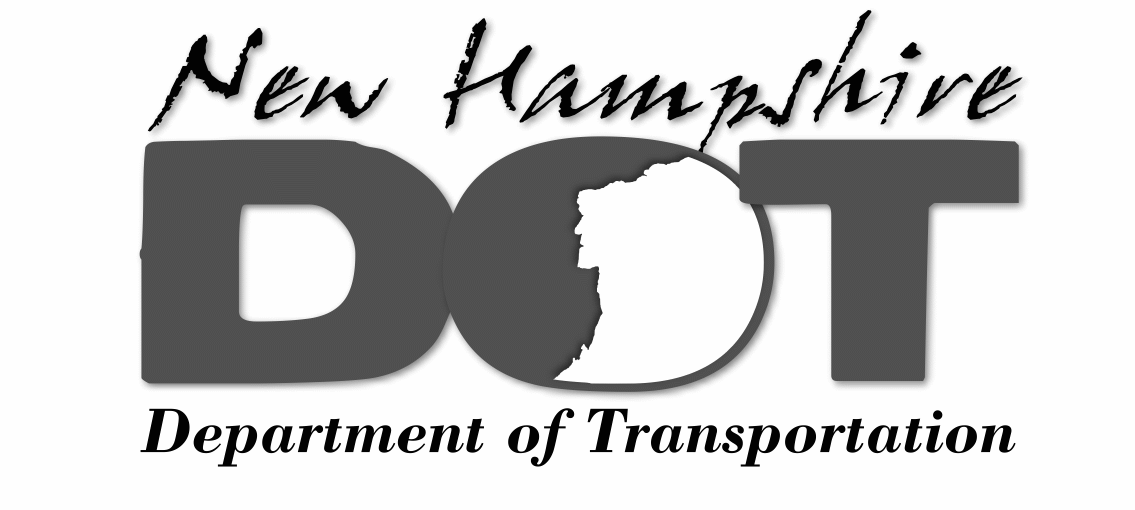 